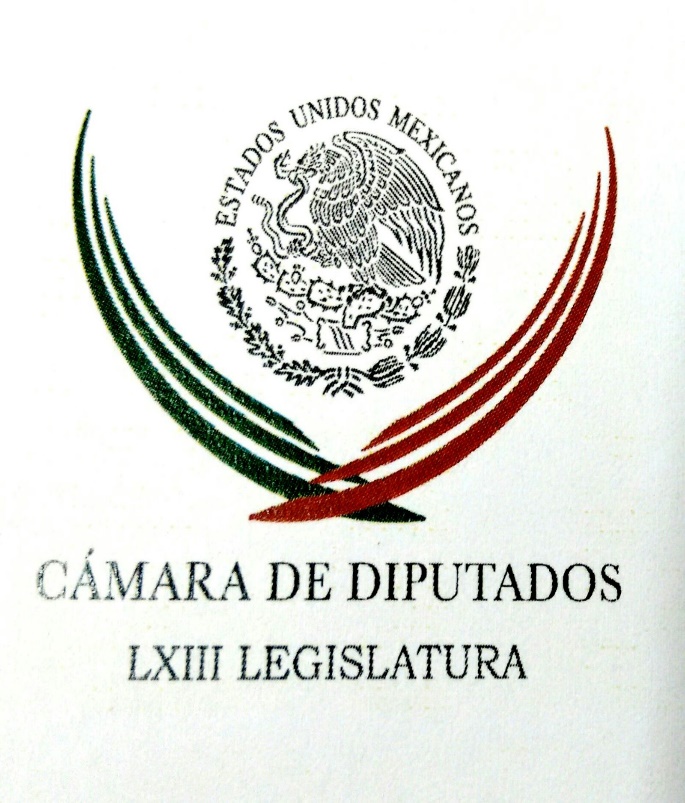 Carpeta InformativaPrimer CorteResumen: Beatriz Páges. AMLO uno de los funcionarios más deshonestos A los que van a perder se les apareció el diablo, advierte MeadeAMLO propone impulsar el desarrollo agropecuario, pesquero y turístico en CampecheJoaquín López-Dóriga. Hoy terminan las campañas Joaquín López-Dóriga. Cincuenta y cinco millones de spots en esta campaña Tienda departamental habría filtrado base de datos para llamadas anti AMLO: Tatiana ClouthierAlistan relevos para negociación del Tratado de Libre Comercio27 de junio de 2018INFORMACIÓN GENERALTEMAS (S): Información GeneralFECHA: 27/06/2018HORA: 06:54 AMNOTICIERO: En los Tiempos de la RadioEMISIÓN: Primer CorteESTACION: OnlineGRUPO: FórmulaBeatriz Páges. AMLO uno de los funcionarios más deshonestos Beatriz Páges, colaborador: Estamos a unas horas de que los mexicanos tomemos una decisión de vida o muerte para el país. Si las encuestas son exactas el 1 julio el electorado podría llevar a la presidencial a un dictador, a un personaje que ha logrado ascender en las preferencias disfrazado de luchador social y ante y defensor de los pobres. A quien ha sabido venderse como encarnación del cambio y de la moral pública, cuando hay información que la única como uno de los funcionarios más deshonestos en la historia de la corrupción. La propaganda ha sabido convertir en verdad bíblica que el candidato de Morena, López Obrador odia a los ricos, ésta ha sido una de sus principales argucias. El no sólo ama a los ricos, odia a los pobres. AMLO fue el inventor de la especulación inmobiliaria en la Ciudad de México, fue el autor un día después de haber asumido el cargo como jefe de gobierno del famoso bando dos que detonó la construcción legal y sin control de edificios que han desplazado a miles de familias de bajos recursos y dejando sin agua gran parte de la ciudad. El Bando dos se presentó como un proyecto para desarrollar vivienda social a bajo costo, con la realidad se trataba de levantar rascacielos de lujo. La primera decisión que tomó López Obrador como jefe de gobierno fue para favorecer al gran capital, a quien había patrocinado su campaña y mandó al diablo, sin pudor alguno a los más pobres. Lo que no están midiendo las encuestas es el voto oculto de muchas mujeres, hombres y jóvenes de escasos y mínimos recursos que el candidato del Morena engañó, no tienen perfectamente ubicado, para ello, lejos de ser un dios es el que menos merece ser votado. La Ciudad de México lleva 21 años gobernada por esta izquierda que él inventó, que sólo ha incrementado la pauperización de la gente y ha utilizado a esa gente como disfraz ideológico para esconder negocios multimillonarios. Hoy se debería dar la palabra a quienes realmente conocen un tabasqueño, a los más pobres en la ciudad de México, a los que conoció como pobres y en la pobreza dejó. Duración: 02’ 52” bmj/mTEMA(S): Información GeneralFECHA: 27/06/18HORA: 00:00NOTICIERO: MVS NoticiasEMISIÓN: Primer CorteESTACIÓN: OnlineGRUPO: MVSA los que van a perder se les apareció el diablo, advierte MeadeA los que ya se les apareció el diablo es a quienes van a perder por carecer de estructura, activismo y propuesta, aseguró José Antonio Meade, candidato presidencial en su cierre de campaña en Izamal, Yucatán, en referencia a su contrincante Andrés Manuel López Obrador.Al realizar la noche del miércoles su cierre regional de campaña en Izamal, Yucatán, Meade estuvo acompañado por ciudadanos y militantes del PRI, quienes le manifestaron su respaldo para que el próximo primero de julio obtenga el triunfo en la contienda electoral.“Hoy hay quien que ha dado cuenta que se le olvidó tejer, que se le olvidó la estructura, que se le olvidó el activismo, que se le olvidó hacer propuestas, y por eso, esa alternativa va a perder y nosotros les vamos a ganar. Y les vamos a ganar porque aquí está la estructura, aquí está el activismo, porque hay perfil, porque hay propuesta, porque hay sentido de historia y porque hay una apuesta hacia el futuro”, dijo en referencia a su principal oponente Andrés Manuel López Obrador.Meade agradeció el respaldo de las líderes y los jóvenes del PRI, quienes han salido a promover el voto a su favor.“Estamos por cerrar esta etapa de la elección y estamos por empezar un proceso de reflexión. En este proceso de reflexión el papel más importante lo juegan ustedes, todos y cada uno de ustedes, que habrán de platicar con sus vecinos, con sus colonias, en sus calles, y decirles que aquí en Yucatán no hay ninguna duda, que lo que conviene es 6 de 6 por los candidatos del PRI”, apuntó.Finalmente advirtió que “A los que ya se les apareció el diablo y se dieron cuenta que no le apostaron a la estructura, a los que nos amenazan con sacar un tigre, a los que nos quieren dividir, desde aquí, desde Izamal, desde estas tres culturas les decimos que México le va a apostar a la unidad, que por eso vamos a votar el primero de julio”. ys/m.TEMA(S): Información GeneralFECHA: 27/06/18HORA: 00:00NOTICIERO: MVS NoticiasEMISIÓN: Primer CorteESTACIÓN: OnlineGRUPO: MVSAMLO propone impulsar el desarrollo agropecuario, pesquero y turístico en CampecheAcompañado por más de 10 mil personas que resistieron un intenso aguacero, Andrés Manuel López Obrador, candidato de la coalición Juntos Haremos Historia, propuso desde la Plaza de la República, de la capital de Campeche, impulsar el desarrollo agropecuario, forestal, pesquero y sobre todo, turístico en la entidad.Ante sus simpatizantes, López Obrador reconoció su devoción por la belleza arqueológica de Calakmul, un yacimiento arqueológico prehispánico maya de la región del Peten, en Campeche.“Me dio un infarto cómo saben, pero tenía yo mucho interés de conocer Calakmul y a pesar de que me acababa de dar el infarto, me subí a la pirámide más grande. Supe que prefería morirme que perderme el espectáculo, esa sensación de estar en un centro ceremonial de tanta cultural. Tienen eso, pues, vamos a impulsar mucho el turismo”, apuntó el candidato al resaltar que se generarán las rutas para que los visitantes de la zona de Cancún puedan llegar con facilidad hasta la zona arqueológica de Campeche. López Obrador cerró el acto 277 de su campaña presidencial en la capital de Campeche donde reiteró su intención de echar para atrás todas las reformas estructurales. México tiene más de 30 años con un nivel de crecimiento del 2 por ciento, apuntó el abanderado del Movimiento de Regeneración Nacional y los partidos del Trabajo y Encuentro Social. Este modelo económico no ha dado ningún resultado positivo, agregó al “jurar” que no permitirá más gasolinazos, ni más impuestos, y que va a deshacer el decreto firmado por el presidente Enrique Peña Nieto con el que “se privatiza el agua”.De triunfar en las elecciones del 1º de julio próximo, López Obrador aseguró que instalará un gobierno honesto; “habrá patria nueva y cambio de régimen lo que vendrá a constituir la cuarta transformación de la historia pública” del país, finalizó.En el último día de la campaña en su tercer intento por llegar a la presidencia, López Obrador tiene un acto masivo a las 11:00 en el Estadio Zoque de Tuxtla Gutiérrez, Chiapas.Posteriormente, a las 15:00 sostendrá un mitin en la Av. Gregorio Méndez de Villahermosa, Tabasco y cerrará la campaña a las 19:00 en la Ciudad de México en el Estadio Azteca. ys/m.TEMAS (S): Información GeneralFECHA: 27//06/2018HORA: 07:01 AMNOTICIERO: 20 MinutosEMISIÓN: Primer CorteESTACION: OnlineGRUPO: 20 MinutosLópez Obrador cierra campaña con festival artístico en el Estadio Azteca El candidato de la coalición Juntos Haremos Historia a la Presidencia de la República, Andrés Manuel López Obrador, cerrará su campaña electoral este miércoles, en lo que será el último día de proselitismo, con un festival artístico en el Estadio Azteca. De acuerdo con su agenda, a las 11:00 horas, López Obrador estará en Tuxtla Gutiérrez, Chiapas. Más tarde, a las 15:00 horas, tendrá un encuentro con simpatizantes en el Estadio Zoque, en Villahermosa, Tabasco.El último evento público del abanderado de los partidos Morena, del Trabajo (PT) y Encuentro Social (PES) antes de las elecciones del 1 de julio será un festival en el Estadio Azteca de la Ciudad de México a las 19:00 horas. La víspera, tuvo actividades proselitistas en el Cancún Mall, de Quintana Roo, en la Plaza Grande de Mérida, Yucatán y en la Plaza de la República de Campeche. bmj/mTEMA(S): Información GeneralFECHA: 27/06/2018HORA: 06:29NOTICIERO: En los Tiempos de la RadioEMISIÓN: Primer CorteESTACION: 103.3 FMGRUPO: Fórmula0Joaquín López-Dóriga. Hoy terminan las campañas Joaquín López-Dóriga, colaborador: Hoy, hoy se acaban las campañas, hoy a la medianoche terminan las campañas, se iniciaron hace 90 días, después de una larga intercampaña, larga y confusa intercampaña y una más larga y a veces también por momentos confusa precampaña. Acaba también hoy a la medianoche, el tsunami de 55 millones de spots. No cabe duda que después de este proceso electoral habrá de cambiarse si los partidos quieren por supuesto, el modelo de comunicación política, porque así, así no sirve. Duración 1’, nbsg/m. TEMA(S): Información GeneralFECHA: 27/06/2018HORA: 07:31NOTICIERO: Grupo Fórmula OnlineEMISIÓN: Primer CorteESTACION: OnlineGRUPO: FórmulaAl cierre de campañas, encuestas dan dos dígitos de ventaja a López ObradorLas encuestas difundidas hoy, último día de las campañas electorales, dan una amplia ventaja de dos dígitos al candidato de la alianza "Juntos haremos historia" conformada por Morena, PT y PES, Andrés Manuel López Obrador y la mayoría coincide en que el segundo lugar en las preferencias electorales es para Ricardo Anaya.En la última encuesta realizada por el diario El Financiero, López Obrador se encuentra a 32 puntos arriba de sus contrincantes más cercanos con el 54 por ciento de la intención del voto.El político tabasqueño creció cuatro puntos con respecto a la encuesta previa del El Financiero del 4 de junio pasado.Mientras tanto, el candidato de la colación "Todos por México", José Antonio Meae Kuribreña ocupa ya el segundo lugar en este sondeo con el 22 por ciento de la intención del voto.En tanto, el candidato de la coalición "Por México al Frente", Ricardo Anaya Cortés, se quedó en tercero con el 21 por ciento de la preferencia electoral, lo que le significó una caída de 2 puntos con respecto a la encuesta del 4 de junio.El independiente Jaime Rodríguez Calderón se encuentra en cuarto lugar con el 3 por ciento de la intención del voto.Este último sondeo se realizó a mil 420 electores en las 32 entidades del país entre el 15 y el 23 de junio. El sondeo tiene un margen de error estimado de +/-2.6 por ciento. ar/mTEMA(S): Información GeneralFECHA: 27/06/2018HORA: 07:30NOTICIERO: En los Tiempos de la RadioEMISIÓN: Primer CorteESTACION: 103.3 FMGRUPO: Fórmula0Joaquín López-Dóriga. Cincuenta y cinco millones de spots en esta campaña Joaquín López-Dóriga, colaborador: No me puedo contener y quiero abundar en que hoy, con el último minuto de este miércoles 27 terminan las campañas, terminan las campañas políticas en las que yo creo que lo peor han sido los spots. Cincuenta y cinco millones de spots desde el pasado 8 septiembre que inició proceso electoral, 55 millones de spots durante la precampaña, la intercampaña y la campaña. ¿Alguna spots le ha dado algún voto a algún partido? Ninguno, ni uno de 55 millones de spots y todos esos, les fueron concedidos gratuitamente por el INE, por el Instituto Nacional Electoral. No cabe duda que así no se hacen campañas, no cabe duda que así no se hace política, no cabe duda que así no acercan al votante a la urna y mucho menos, a los partidos políticos. Pero ellos insisten en los spots, y eso que la reforma política que hicieron fue para lo que llamaron desepotizar las campañas, y nos resecaron 55 millones. Esta medianoche se acaba. Duración 1’18’’, nbsg/m. TEMA(S): Información GeneralFECHA: 27/06/2018HORA: 07:56NOTICIERO: Excélsior OnlineEMISIÓN: Primer CorteESTACION: OnlineGRUPO: ExcélsiorDestaca el PVEM respaldo de mexicanos a la pena de muerteEl líder nacional del Partido Verde, Carlos Puente Salas, dio a conocer que la propuesta que ha promovido su Partido de imponer la pena de muerte para violadores, secuestradores, narcotraficantes y tratantes de personas que asesinen a sus víctimas, ha sido bien aceptada por miles de ciudadanos que están cansados de vivir en un ambiente de inseguridad y violencia, que cada vez afecta a más personas inocentes.En conferencia de prensa, Puente Salas señaló que aun cuando la propuesta resulta controvertida, vuelve a presentarse al escuchar las demandas de los mexicanos que están cansados de la falta de seguridad y de ver morir a personas inocentes. Frente a este panorama, el líder ecologista destacó que existe una petición ciudadana creada en la plataforma change.org que muestra el respaldo de la población en general a las propuestas del Partido Verde en el tema de pena de muerte, y que al día de hoy cuenta con más de 70 mil firmas a favor.Con esta iniciativa se busca prevenir este tipo de delitos y ha sido estructurada de manera cautelosa para evitar que se castigue a inocentes; sin embargo, la última palabra la tendrá la Suprema Corte de Justicia de la Nación, quien determinará la culpabilidad o inocencia de los acusados”, detalló.En otros temas, Puente Salas hizo un llamado a todas las fuerzas políticas a concluir el activismo y proselitismo electoral de una manera democrática y en orden, y convocó a los candidatos y a los partidos políticos a presentar propuestas, y alejarse de las descalificaciones y la violencia.Por último, recordó que el Partido Verde ha impulsado cinco propuestas en beneficio de los ciudadanos como son: la creación de bancos de alimentos; transformar la basura en energía; permiso laboral con goce de sueldo para que los padres de familia asistan a reuniones escolares de sus hijos; apoyos a jóvenes sin experiencia para que consigan su primera oportunidad laboral, asó como aplicar pena de muerte para secuestradores y asesinos. ar/mTEMA(S): Información GeneralFECHA: 27/06/2018HORA: 06:44NOTICIERO: FórmulaEMISIÓN: Primer CorteESTACION: OnlineGRUPO: Fórmula0Tienda departamental habría filtrado base de datos para llamadas anti AMLO: Tatiana ClouthierUna tienda departamental habría filtrado la base de datos para la realización de llamadas en contra de Andrés Manuel López Obrador, informó su coordinadora de campaña, Tatiana Clouthier, quien dijo que la información ya fue enviada al Instituto Nacional Electoral (INE) para que investigue y deslinde responsabilidades. En entrevista con Ricardo Rocha indicó que es increíble que las empresas involucradas en estas llamadas argumenten que se trató de una iniciativa propia, cuando es claro que se trató de un donativo en especie a algún partido o candidato que debió ser reportado ante las autoridades electorales. "Nos da gusto que el INE haya hecho algo, un poco tarde pero que investigue de dónde sacaron los datos, deberán discutir, porque no es posible con tanta cantidad de aberraciones", indicó. Refirió que en el caso de Nuevo León se logró detectar el lugar del cual se realizaban las llamadas, además de que se ubicó un ligar en Santa Fe, California del cual también salían estas llamadas.En lo que es el último día de campañas, Tatiana Clouthier dijo que lo importante ahora es "transformar las encuestas en una realidad, por eso la gente que tiene la intención de votar por Andrés Manuel López Obrador acuda a las urnas el próximo domingo". Duración 00’’, nbsg/m. TEMA(S): Información GeneralFECHA: 27/06/18HORA: 00:00NOTICIERO: López Dóriga Digital EMISIÓN: Primer CorteESTACIÓN: OnlineGRUPO: López Dóriga0Detienen a presunto participante en el asesinato de Fernando PurónLa Fiscalía General de Coahuila informó de la detención de Raúl “N”, presunto participante en el asesinato del excandidato del PRI a diputado federal, Fernando Purón Johnston.Fue el fiscal general del estado, Gerardo Márquez Guevara, quien informó que elementos de la Agencia de Investigación Criminal de la Fiscalía General de Coahuila (FGE), destacamentados en la ciudad de Piedras Negras, cumplimentaron la orden de aprehensión.“Después de analizar minuciosamente la información de los dispositivos de videograbación de las cámaras de vigilancia, añadió el Fiscal General, se logró la identificación del imputado, mismo que fue internado este día en el Centro Penitenciario Varonil, quedando a disposición del juez de la causa”, señaló el comunicado de la Fiscalía. ys/m.TEMA(S): Información GeneralFECHA: 27/06/18HORA: 00:00NOTICIERO: MVS NoticiasEMISIÓN: Primer CorteESTACIÓN: OnlineGRUPO: MVS0Balean casa de candidato priista en PueblaLa casa de del candidato priista a la alcaldía de Chiautla de Tapia en Puebla, Juan Domínguez Espinosa, fue baleada ayer en la madrugada por un grupo de sujetos.Además, el domicilio de su hermano, Arnulfo “Fito” Domínguez, quien también fue alcalde por el mismo municipio, también fue atacado a balazos.Por los dos incidentes no hubo víctimas, sólo resultaron afectadas las viviendas y una camioneta.Reportes de las autoridades indican que la casa del priista se encuentra ubicada en el callejón 9 Norte, en el barrio de Tecomaxóchitl.Vecinos de Juan Domínguez señalaron que alrededor de las 3 de la mañana se escucharon detonaciones de armas de fuego y al salir a la calle se dieron cuenta que el domicilio había sido baleado.Hasta el momento ni el candidato ni las autoridades se han pronunciado.Estas elecciones han estado marcadas por la violencia y los ataques que han sufrido candidato a un cargo político. Hasta el momento van 123 políticos asesinados desde que inició el proceso electoral.Con información de Proceso y Reporte índigo. ys/m.TEMAS (S): Información GeneralFECHA: 27//06/18HORA: 00:00 AMNOTICIERO: El Sol de MéxicoEMISIÓN: Primer CorteESTACION: OnlineGRUPO: OMGAlistan relevos para negociación del Tratado de Libre ComercioLos empresarios del llamado Cuarto de Junto se declararon listos para retomar en las próximas semanas la renegociación del TLCAN ya con el equipo de transición del candidato ganador en la elección del domingo."Les va a tocar promover el nuevo TLC en el Senado e instrumentar todo lo que se modernice y se acuerde, por lo que habrá que involucrarlos", dijo el empresario Eugenio Salinas, secretario técnico del grupo de empresarios que acompaña desde hace 10 meses a los funcionarios mexicanos en la renegociación del acuerdo comercial con Estados Unidos y Canadá.El secretario de Economía, Ildefonso Guajardo, había señalado que por congruencia, el equipo de transición del candidato electo debería participar en el proceso de modernización.Andrés Manuel López Obrador presentó a Graciela Márquez como potencial secretaria de Economía, y a Jesús Seade como encargado de la negociación. “En los otros equipos no conocemos quién sería”, dijo Salinas en el marco del Foro NAFTA, organizado por el Consejo Empresarial Mexicano de Comercio Exterior, Inversión y Tecnología (Comce).Ayer, el economista Jesús Seade declaró a Bloomberg que en caso de ganar AMLO las elecciones del domingo, espera alcanzar un acuerdo sobre el TLCAN en un par de meses. El exfuncionario de la Organización Mundial de Comercio aclaró que el candidato presidencial está de acuerdo con las actuales posiciones negociadoras del país.Salinas, también vicepresidente de Negociaciones Internacionales en el Comce, mencionó que ha habido reuniones con asesores económicos de tres candidatos (PAN, PRI y Morena) y ninguno ha pedido que se suspendan las pláticas.“Por parte del sector privado estamos muy listos y atentos. Se mantiene la cuestión del famoso Cuarto de Junto del Consejo Consultivo de Negociaciones para interactuar con quien tenga que ser a partir, a lo mejor, del 2 de julio”.Después, será en la segunda o tercera semana de julio cuando podría concretarse un nuevo encuentro ministerial. La última vez que se produjo una reunión de este tipo fue a finales de abril. “Para 2019 tenemos que tener ya TLCAN definitivamente”, dijo el empresario.En la última parte de la ronda permanente de negociación en Washington (hace varias semanas) no se avanzó en el tema de las reglas de origen en el sector automotriz, pues se quería provocar que algún porcentaje de los automóviles sea manufacturado donde el salario mínimo fuese de cuando menos 16 dólares, lo que para México es improcedente, dijo.En la segunda o tercera semana de julio se concretaría un nuevo encuentro ministerial. bmj/mTEMA(S): Información GeneralFECHA: 27/06/2018HORA: 05:49NOTICIERO: Noticieros TelevisaEMISIÓN: Primer CorteESTACION: OnlineGRUPO: Televisa0Putin recibirá a asesor de Seguridad de Trump, confirma KremlinEl presidente de Rusia, Vladímir Putin, se reunirá hoy con el asesor de Seguridad Nacional de Estados Unidos, John Bolton, confirmó el portavoz del Kremlin, Dmitri Peskov.“El presidente recibirá a Bolton en el Kremlin, la conversación tendrá lugar hoy”, dijo a los periodistas.Bolton comenzó hoy una visita a Moscú en la que está prevista una reunión con el ministro de Exteriores ruso, Serguéi Lavrov, para preparar una posible cumbre entre los líderes de ambos países, que podrían acoger Viena o Helsinki.Pero el Kremlin había dejado la puerta abierta a una reunión entre Bolton y Putin.Según Peskov, Putin y Bolton “abordarán los principales problemas internacionales… así como la lamentable situación en que se encuentran las relaciones bilaterales”.Putin y Trump se reunieron por primera vez en julio de 2017, durante la cumbre del G20 en Alemania y desde entonces han mostrado su disposición a un encuentro bilateral más amplio.Según los medios, este podría producirse a mediados de julio en Viena o en Helsinki.La Casa Blanca espera que la reunión entre los dos jefes de Estado se celebre o bien antes de la cumbre de la OTAN, que tendrá lugar el 11 y 12 de julio en Bruselas, o bien inmediatamente después de la visita de Donald Trump al Reino Unido, prevista para el 13 de julio, explicó “The Times”. Duración 00’’, nbsg/m. 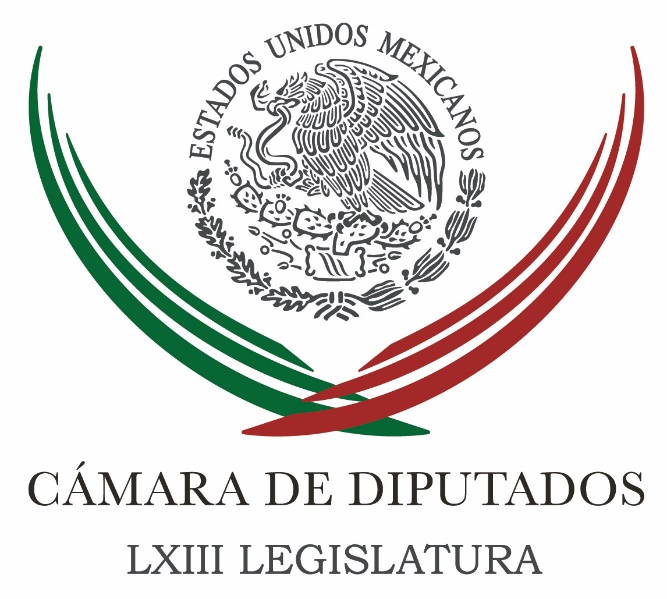 Carpeta InformativaSegundo CorteResumen:Proponen que la Permanente pueda llamar a comparecer a funcionariosLegisladores reprueban amenazas de Polevnsky Exhorta Congreso a tipificar pederastia como delito grave, en estadosReforzar seguridad en el Metro para evitar robos, pide senadora Urgen a PGR transparentar casos de agresiones a periodistasVamos a ganar esta elección... haiga sido como haiga sido: MeadeDeseo que sea mi última campaña.- AMLOLiberan a "El Ingeniero", hijo de "El Señor de los Cielos"Cae exlíder del SNTE y candidato de Nueva Alianza en ChihuahuaTrump expresa su apoyo a ley con fondos para construcción del muroMiércoles 27 de junio 2018TEMA(S): Trabajo LegislativoFECHA: 27/06/18HORA: 13:35 PMNOTICIERO: MVS NoticiasEMISIÓN: Segundo CorteESTACION: OnlineGRUPO: MVS ComunicacionesProponen que la Permanente pueda llamar a comparecer a funcionariosLa Fracción Parlamentaria del Partido de la Revolución Democrática (PRD) en la Cámara de Diputados propuso reformas a la Constitución, a fin de facultar a la Comisión Permanente del Congreso de la Unión a citar a comparecer a secretarios de estado, directores o administradores de paraestatales y titulares de organismos autónomos. La diputada promovente, Hilda Miranda señaló que la rendición de cuentas y la supervisión de los actos administrativos del Estado, por parte del Congreso y en el marco del equilibrio entre poderes, debería ser permanente. Miranda indicó que con dicha reforma, durante los periodos de receso, el Poder Legislativo mantendría la vigilancia y seguimiento a las acciones de los funcionarios públicos, incluyendo al titular de la Procuraduría General de la República (PGR), así como llamarlos a comparecer. Indicó que algunos integrantes del gabinete presidencial se oponen a comparecer ante la Comisión Permanente y con ello, impiden que se supervise debidamente su actuación. La legisladora del Sol Azteca recordó que el artículo 93 constitucional, indica que las cámaras del Congreso tienen facultad de llamar a comparecer a funcionarios públicos, pero no se hace referencia alguna a la Comisión Permanente, la cual opera en los dos recesos que se llevan a cabo en cada año de ejercicio de cada Legislatura. Pese a que en el Legislativo no haya trabajos ordinarios, los servidores públicos tienen obligación de atender los asuntos de interés nacional y deberían estar obligados a presentarse ante el Congreso cuando alguna de sus cámaras los convoque. A la Permanente, consideró, “se le ha cancelado la voluntad política para realizar este ejercicio de rendición de cuentas, lo que es un signo alarmante y contundente de regresión que no debemos permitir”.Recordó que la Comisión Permanente se integra de 37 integrantes, 19 diputados y 18 senadores de la República. ar/mTEMA(S): Información GeneralFECHA: 27/06/18HORA: 10:42 AMNOTICIERO: MilenioEMISIÓN: Segundo CorteESTACION: OnlineGRUPO: MilenioLegisladores reprueban amenazas de Polevnsky Las bancadas del PRI, PAN y PRD rechazaron las advertencias de la presidenta de Morena, Yeidckol Polevnsky, de que si hay fraude en las elecciones del domingo “se les va a aparecer el diablo” por considerar que se trata de una figura antidemocrática.El diputado priista Enrique Jackson dijo que no caben las amenazas de un partido que ha presumido para ser puntero en las encuestas, pues la postura de Polevnsky suena más a presiones al electorado “y eso es inaceptable y antidemocrático”. “Aquí no hay fraude y es un exceso que los voceros de quien ha aparecido semanas y meses como el que va al frente de las preferencias del voto ahora resulta que a unos días de la elección, están preparados para el fraude”.“Aquí no caben las amenazas, es inaceptable que quieran presionar a los electores y yo rechazo esas amenazas porque no es democrático”, puntualizó. El coordinador del PAN en el Senado, Fernando Herrera, dijo que en Acción Nacional no descartan que haya fraude el domingo y por ello tendrán sus propios conteos rápidos. “Nosotros apostamos a que la gente salga a votar en total libertad, sería un error del gobierno intentar torcer la libertad de los ciudadanos, hemos creado condiciones para que esto no se dé”. “No está descartado (el fraude), pero hemos creado condiciones para inhibir cualquier conducta delictiva”, dijo Herrera. En tanto, el vicecoordinador de los diputados del PRD, Jesús Zambrano, dijo que apuesta tres a sencillo de que si pierde la elección el domingo, Andrés Manuel López Obrador no lo aceptará y prueba de ello es lo dicho por Polevnsky, de que si no ganan se va a aparecer el diablo. “Por supuesto que habrá país el 2 de julio", dijo. No hemos construido un discurso de odio, la prudencia es la que terminará imponiéndose y con el voto de la gente va a ganar Ricardo Anaya.  Nosotros vamos a respetar el resultado de la elección, hemos trabajado para ganar ¿Podemos perder? Es una posibilidad sí, y vamos a respetar las instituciones; el que no va a aceptar el resultado y va a perder es López Obrador”, dijo. ar/mTEMA(S): Trabajo Legislativo FECHA: 27/06/18HORA: 12:09 PMNOTICIERO: Notimex / 20minutosEMISIÓN: Segundo CorteESTACION: Online GRUPO: Notimex Exhorta Congreso a tipificar pederastia como delito grave, en estadosLa Comisión Permanente del Congreso de la Unión exhortó a los congresos locales a homologar sus códigos penales en materia de pederastia, para que sea tipificada como delito grave. En la Gaceta Parlamentaria se publicó el punto de acuerdo donde se señala que a nivel mundial México ocupa el primer lugar en materia de abuso sexual, violencia y homicidio en contra de menores de 14 años de edad, según cifras de las Organización para la Cooperación y Desarrollo Económico (OCDE). Asimismo, se subraya que 25 de las 32 entidades no tipifican ni consideran como delito grave la pederastia, dejando así en libertad a personas que invadieron y dañaron la intimidad y seguridad de los niños, con tan solo pagar una fianza que puede ir de tres días a mil 200 días de Unidad de Medida y Actualización (UMA). Sólo la Ciudad de México, Jalisco, Morelos, Querétaro, Sinaloa, Tabasco, Tlaxcala, Quintana Roo y Yucatán consideran grave este delito y sin derecho a fianza. Refiere que únicamente el estado de Jalisco lo castiga con una penalidad alta, que va de 12 a 20 años de cárcel. En el exhorto, se argumenta que el país vive una situación de violencia y frente a este panorama los más vulnerables son las niñas, los niños y adolescentes, quienes se convierten en víctimas. Se añade que la comisión de delitos en contra de este amplio sector de la población es cada día más alarmante y entre las más graves violaciones a sus derechos, destacan los delitos sexuales y sobre todo el de la pederastia. Las agresiones sexuales reclaman una gran previsión y atención por parte de las autoridades locales y federales, ya que éstas han ido en aumento, según la información difundida por la Comisión Nacional de los Derechos Humanos, que revela que tan sólo en el periodo 2013-2014 fueron presentadas 82 quejas por agresiones sexuales y se emitieron 12 recomendaciones. gh/mTEMA(S): Información GeneralFECHA: 27//06/18HORA: 13:06 AMNOTICIERO: 20 MinutosEMISIÓN: Segundo CorteESTACION: OnlineGRUPO: 20 MinutosReforzar seguridad en el Metro para evitar robos, pide senadora Ante el constante aumento de robos en el Metro de la Ciudad de México, la senadora priista Yolanda de la Torre llamó a las autoridades capitalinas a reforzar las acciones, para frenar las conductas delictivas en este importante sistema de transporte, donde tan solo el año pasado, se denunciaron mil 600 ilícitos. Sin embargo, lamentó que un hecho que quizá nunca podría haberse imaginado es que pudieran efectuarse asaltos masivos al interior de los vagones y, por desgracia, ya han ocurrido.En un punto de acuerdo presentado en la Comisión Permanente del Congreso, citó como ejemplo que el pasado 5 de junio, en la estación del Metro Eduardo Molina, de la Línea 5, alrededor de las 10:00 horas, sucedió un asalto masivo perpetrado por tres personas y otro más, en General Anaya, información que fue publicada en un portal electrónico de noticias. Los hechos delictivos se presentan con mayor frecuencia y el dato que el propio medio informativo refiere respecto a mil 600 robos ocurridos en el 2017, indican que este es un problema que debe atenderse sin dilación, expuso la legisladora del Partido Revolucionario Institucional (PRI), en un punto de acuerdo. Señaló que también este sistema de transporte no está exento del acoso, al que están sujetas algunas personas, así como por el ambulantaje que opera al interior de los vagones, o bien, los roces con otros pasajeros por las aglomeraciones, que han provocado incluso algunas peleas. bmj/mTEMA(S): Información GeneralFECHA: 27//06/18HORA: 10’:31 AMNOTICIERO: ExcélsiorEMISIÓN: Primer CorteESTACION: OnlineGRUPO: ImagenUrgen a PGR transparentar casos de agresiones a periodistasA propuesta del comisionado Carlos Bonnin Erales, el INAI solicitó a la PGR informar sobre el número de averiguaciones previas y casos atraídos por la Fiscalía Especial para la Atención de Delitos cometidos contra la Libertad de Expresión entre febrero y junio de 2010.El Instituto Nacional de Transparencia, Acceso a la Información y Protección de Datos Personales (INAI), informó que los comisionados tomaron esta determinación, luego de que el comisionado Bonnin Erales explicó que un particular solicitó las averiguaciones y los casos atraídos, incluyendo delito, entidad federativa y estado procesal.El comisionado Bonnin Erales dijo que es fundamental la entrega de datos oficiales, sobre la presión y violencia contra los periodistas.La Fiscalía Especial para la Atención de Delitos cometidos contra la Libertad de Expresión ha publicado información estadística de desapariciones y homicidios cometidos contra periodistas por entidad federativa en 2010 y el Informe de Labores de la Procuraduría General de la República del año 2010 contiene información estadística útil al caso.En ese sentido, el comisionado señaló que aun cuando la PGR no está obligada a elaborar un documento específico, debe proporcionar la información de sus archivos en el estado en que se encuentre y los datos estadísticos requeridos.Por ello, el pleno del INAI pidió a la PGR colaborar e instruir a buscar en diversas áreas la información para entregarla al solicitante. bmj/mTEMA(S): Información GeneralFECHA: 27/06/18HORA: 11:50 AMNOTICIERO: MVS NoticiasEMISIÓN: Segundo CorteESTACION: OnlineGRUPO: MVS ComunicacionesTEPJF revoca medidas cautelares contra spots del PANLa Sala Superior del Tribunal Electoral del Poder Judicial de la Federación (TEPJF) revocó, por mayoría de votos, el acuerdo de la Comisión de Quejas y Denuncias del Instituto Nacional Electoral (INE) que declaró procedente la adopción de medidas cautelares, solicitadas por el PRI, respecto de los promocionales pautados por los partidos Acción Nacional y Movimiento Ciudadano (MC), al considerarlos propaganda calumniosa.La Comisión de Quejas analizó la necesidad de suspender la difusión de los promocionales, ya que las frases empleadas, en particular “él es investigado por el desvío de más de seis mil millones de pesos”, y “hay cuatro denuncias penales por sus desvíos en Sedesol”, podrían constituir la imputación de hechos falsos. En sesión privada, la Sala Superior determinó que era procedente revocar el acuerdo impugnado. Esto, al considerar que del análisis preliminar no se advierte que las expresiones contenidas en los mensajes constituyan calumnia en contra del candidato del PRI.Sostuvo que, independientemente de que se acreditara el elemento objetivo, consistente en la imputación de un hecho o delito falso, no hay dato alguno para poder considerar preliminarmente que lo señalado en el promocional se afirma sabiendo que es falso. Bajo criterio de la Sala, para acreditar calumnia es necesario demostrar el elemento subjetivo –malicia efectiva–, es decir, era indispensable probar que el PAN sabía que lo que dice el promocional es falso y, a pesar de ello, decidió pautar dicho contenido, lo que no ocurre en este caso.Asimismo, señaló que el contenido del promocional no indica la existencia de algún delito, sino que los hechos de desvío de recursos que se dieron a conocer mediáticamente y que habrían ocurrido en Sedesol, en donde Meade fue titular, están siendo investigados.Finalmente, la Sala Superior reiteró que, en el marco de las contiendas electorales, debe privilegiarse una interpretación a la libertad de expresión, para evitar el riesgo de restringir indebidamente ese derecho fundamental en perjuicio de los partidos políticos y de la sociedad en general. ar/mTEMA(S): Información GeneralFECHA: 27/06/18HORA: 12:06 PMNOTICIERO: El FinancieroEMISIÓN: Segundo CorteESTACION: OnlineGRUPO: El FinancieroVamos a ganar esta elección... haiga sido como haiga sido: MeadeJosé Antonio Meade, candidato a la Presidencia de la coalición 'Todos por México', prometió ganar la elección el próximo primero de julio “haiga sido como haiga sido” al ser cuestionado sobre la encuesta de El Financiero que lo coloca en segundo lugar.“Ahí vamos, vamos a ganar esta elección...haiga sido como haiga sido. Todo juega, todo cuenta, vamos a ganar el domingo”, indicó este miércoles el presidenciable.Según la última encuesta de El Financiero, el 54% del electorado mexicano votaría por Andrés Manuel López Obrador, candidato presidencial de la coalición 'Juntos Haremos Historia', mientras que Meade capta el 22 por ciento de las preferencias electorales.El exsecretario de Hacienda celebró el pasé a la siguiente ronda de la Selección Mexicana a su salida de un encuentro privado donde vio el partido de México contra Suecia.Por su parte, Vanessa Rubio, coordinadora de la oficina de campaña de Meade, dijo que la encuesta de El Financiero sólo es una de las muchas que se han dado a conocer, he indicó que ven una "final cerrada".“Estamos previendo una final cerrada, pero así es la democracia y en la democracia todos los votos cuentan y estamos seguros que la gran mayoría vamos a votar por José Antonio Meade, por el México grande, por el México exitoso que todos queremos”, indicó Rubio en entrevista para El Financiero.La jefa de oficina del candidato de la coalición 'Todos por México' explicó que, según sus cálculos, la diferencia entre Andrés Manuel López Obrador y José Antonio Meade es de entre cinco y ocho puntos.Sobre si la diferencia podría generar sospechas de fraude, la exsubsecretaria de Hacienda señaló que las encuestas no determinan las elecciones.“Las encuestas no determinan las elecciones, las determinan los votos así ha sido en general, las encuestas no han alcanzado a capturar el sentimiento de los electores”, señaló.Este miércoles, José Antonio Meade hará sus cierres de campaña en la ciudad de Monterrey y en Saltillo, Coahuila en el parque Las Maravillas. nbsg/m. TEMA(S): Información GeneralFECHA: 27//06/18HORA: 00:00NOTICIERO: ReformaEMISIÓN: Segundo CorteESTACION: OnlineGRUPO: C.I.C.S.ADeseo que sea mi última campaña.- AMLOAndrés Manuel López Obrador, candidato presidencial de la coalición Juntos Haremos Historia (Morena-PES-PT), confío en que esta sea su última campaña electoral.A través de un video, el político tabasqueño celebró las preferencias electorales que marcan las encuestas publicadas en los últimos días."Posiblemente, porque no quiero ser tajante, no sabemos qué nos depara el destino, deseo que sea la última campaña en la que participe en mi vida", expresó."Vamos a ganar la Presidencia, estamos bien, hoy aparecen encuestas y en todas estamos muy arriba".El ex Jefe de Gobierno capitalino aprovechó para invitar a sus simpatizantes al cierre nacional de campaña que se llevará a cabo esta tarde en el Estadio Azteca.López Obrador pidió a sus seguidores arribar al coloso de Santa Úrsula a partir de las 16:00 horas, donde podrán encontrar boletos para acceder de manera gratuita.Confirmó que este miércoles también encabezará dos últimos cierres en Tuxtla Gutiérrez, Chiapas, y en Villahermosa, Tabasco, su estado natal.De acuerdo con el programa, en la concentración del Estadio Azteca participarán cantantes como Eugenia León, Margarita "La diosa de la cumbia", Belinda, Jaraneros y la Banda de Tlaxiaco con Susana Harp, quien es candidata de Morena al Senado por el Estado de Oaxaca. bmj/mTEMA(S): Información GeneralFECHA: 27/06/18HORA: 11:00 AMNOTICIERO: MVS NoticiasEMISIÓN: Segundo CorteESTACION: OnlineGRUPO: MVS ComunicacionesCrean nueva Asamblea de Gobernadores Acción NacionalLos gobernadores emanados del PAN sumaron esfuerzos para conformar de manera voluntaria, la Asamblea de Gobernadores de Acción Nacional (GOAN), la cual será un espacio para el diálogo incluyente, análisis, intercambio de ideas y la búsqueda de acuerdos en beneficio de la población de las entidades que la conforman.Así lo dieron a conocer en un desplegado los mandatarios de Aguascalientes, Martín Orozco Sandoval; de Baja California Sur, Carlos Mendoza Davis; de Durango, José Rosas Aispuro Torres; de Puebla, José Antonio Gali Fayad; de Querétaro, Francisco Domínguez Servién; de Quintana Roo, Carlos Joaquín González; y de Tamaulipas, Francisco Javier García Cabeza de Vaca. Señalaron hoy más que nunca la ciudadanía reclama, y con razón, que sus autoridades, independientemente del origen partidista, se coordinen de manera eficaz para resolver los problemas y necesidades que las familias enfrentan cada día.En el texto destacaron que durante los últimos meses, el país ha vivido un proceso electoral participativo, pero ante todo, intenso, y que independientemente de los resultados del 1 de julio, todos sin excepción, “tenemos la obligación de construir acuerdos en favor de los mexicanos”.Además, ante los nuevos retos que México enfrentará, “los gobiernos estatales estamos ciertos que en la democracia la única forma de lograr resultados es mediante el diálogo, el cual es indispensable para la gobernanza y la certidumbre social, política y económica del país”. La fortaleza de la nación, reconocieron, está en su pluralidad, por lo que es indispensable seguir construyendo de manera conjunta el país que se anhela. “El nuevo gobierno electo encontrará en la asamblea de Gobernadores de Acción Nacional un grupo dispuesto a colaborar permanentemente por el bien del país”. Por ello, indicaron que no escatimarán esfuerzos para alcanzar objetivos comunes. “Estamos seguros que compartimos la visión de lo que México necesita. Juntos, a través del respeto y el diálogo, lograremos los resultados que la población espera de nosotros".Los mandatarios estatales puntualizaron que los mexicanos necesitan de la colaboración de todos, reiteraron su compromiso de construir juntos el futuro de México. ar/mTEMA(S): Información GeneralFECHA: 27/06/18HORA: 11:45 AMNOTICIERO: La Silla RotaEMISIÓN: Segundo CorteESTACIÓN: OnlineGRUPO: La Silla RotaLiberan a "El Ingeniero", hijo de "El Señor de los Cielos"
Vicente Carrillo Leyva, "El Ingeniero", hijo de Amado Carrillo, "El Señor de los Cielos", y exlíder del Cártel de Juárez, fue puesto en libertad desde el pasado 12 de junio.De acuerdo con Reforma, Carrillo Leyva salió del penal federal de Occidente, en Jalisco, la medianoche de aquel martes."El Ingeniero" cumplió su condena de 7 años con 6 meses de prisión, por el delito de lavado de dinero.La salida de Vicente Carrillo Leyva de la cárcel fue notificada por el Órgano AdministrativoDesconcentrado de Prevención y Readaptación Social (OADPRS), detalló el diario capitalino.
El hijo de "El Señor de los Cielos" fue detenido el primero de abril de 2009 por elementos de la PolicíaFederal en su casa ubicada en la Calle de los Sauces en Lomas de Chapultepec, en la Ciudad de México.Al momento de su detención fue señalado por seis procesos penales, de los cuales fue absuelto de cuatro y sólo condenado a dos.Ni fue hasta el 7 de marzo del 2011 cuando lo sentenciaron por el lavado de dinero de un millón 930 mil 357 pesos entre 1998 y 2009, así como posesión de una credencial de elector falsa con el nombre de Alejandro Peralta Álvarez.Desde que Amado Carrillo falleció, en condiciones aún sin aclarar, el 5 de julio de 1997, el liderato del Cártel de Juárez quedó al mando de su hermano Vicente Carrillo Fuentes, alias el "Viceroy".Y entre las cabecillas de la organización ya figuraba "El Ingeniero". Carrillo Leyva fue uno de los primeros "narcojuniors" que eran enviados por sus padres a estudiar a universidades privadas de prestigio en varias partes del mundo para que aprendieran del "negocio familiar"."El Viceroy" fue detenido el 10 de octubre del 2014 en el bastión de su organización criminal: Ciudad Juárez, Chihuahua. ys/m.TEMA(S): Información GeneralFECHA: 27/06/18HORA: 11:50 AMNOTICIERO: Excélsior OnlineEMISIÓN: Segundo CorteESTACION: OnlineGRUPO: ImagenCae exlíder del SNTE y candidato de Nueva Alianza en ChihuahuaElementos de la Fiscalía de Chihuahua detuvieron al exdirigente de la Sección 8 del Sindicato de Trabajadores de la Educación (SNTE), Alejando Villareal, por el presunto delito de peculado.Villarreal también es candidato al Congreso local del Partido Nueva Alianza por la vía plurinominal. Fue detenido junto a dos de sus colaboradores, acusados de complicidad. Su detención ocurrió durante la madrugada de este miércoles y fue ingresado al Cereso de Aquiles Serdán, reportan medios locales.Según reportes de la Fiscalía, Villarreal será presentado en las próximas horas ante un juez de control para confirmar la legalidad de su detención y se le formulará la imputación.Su detención estaría relacionada con la Operación Justicia para Chihuahua, vinculada a presuntos desvíos de recursos públicos, durante la administración del exgobernador César Duarte. ar/mTEMA(S): Información GeneralFECHA: 27//06/18HORA: 10:06 AMNOTICIERO: 24 HorasEMISIÓN: Segundo CorteESTACION: OnlineGRUPO: 24 HorasTrump expresa su apoyo a ley con fondos para construcción del muroEl presidente estadounidense, Donald Trump, mostró su apoyo a una ley migratoria que se votará hoy en el Congreso y que dotaría con 25,000 millones de dólares la construcción del muro con México, además de otorgar un camino a la ciudadanía a los jóvenes indocumentados.“Los republicanos de la Cámara de Representantes deberían aprobar hoy la ley de inmigración fuerte pero justa, conocida como Goodlate II, en su voto de esta tarde, a pesar de que los demócratas no dejarán que se apruebe en el Senado”, escribió Trump, con todas las letras en mayúscula, en su cuenta oficial de Twitter.Este llamamiento del mandatario se produce en medio de las informaciones que señalan que los republicanos no tienen los votos suficientes para que el texto logre el respaldo de la Cámara Baja.“Aprobar esta ley demostrará que lo que (los republicanos) queremos son fronteras sólidas y seguridad, mientras los demócratas quieren fronteras abiertas y criminalidad”, agregó Trump en su tuit.El voto de esta legislación, que estaba previsto la semana pasada, se llevará a cabo hoy después de que el presidente de la Cámara Baja, el republicano Paul Ryan, lo anunciara este martes.La votación en la Cámara Baja llega en medio de una profunda crisis política para los conservadores, después de que Trump impusiera hace unas semanas una política de “tolerancia cero” para la inmigración ilegal, que ha causado la separación de más de 2.000 niños de sus padres.Trump insiste en que solo el poder legislativo puede actuar de manera efectiva sobre el asunto, pero se trata de una medida unilateral del Ejecutivo, con la que el multimillonario quiso forzar a los demócratas a aprobar fondos para la construcción de su prometido muro con México y la reducción de la inmigración legal.Los demócratas han planteado ya varias propuestas para votar de forma específica e independiente sobre la prohibición de la separación familiar de los inmigrantes, pero el liderazgo republicano y el propio presidente se niegan a ello si el texto no contiene, además, duras medidas para evitar la inmigración ilegal.Un juez federal de San Diego (California) ordenó este martes al Gobierno de Trump reunificar a esos centenares de menores separados de sus padres en la frontera con México en un plazo de 230 días.El texto legislativo que se votará hoy proporcionaría un camino a la ciudadanía a cerca de 1,8 millones de jóvenes indocumentados conocidos como “soñadores” y evitaría la separación familiar, pero a cambio contiene 25,000 millones para la construcción del muro fronterizo que demanda Trump y reduciría la inmigración legal. bmj/m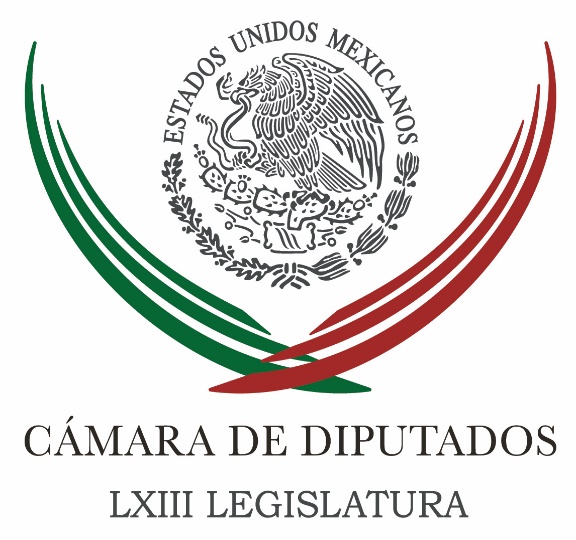 Carpeta InformativaTercer CorteResumen: Concluyen senadores y diputados visita a Washington para cabildear solución a crisis migratoria y separación de familiasDiputado califica de incongruente llamado de Carpinteyro a votar por Barrales El gobierno cumple con responsabilidad constitucional en combate a la inseguridad dice Segob a IPINE rechaza queja de Grupo Riobóo en contra Ricardo AnayaIfigenia Martínez, fundadora del PRD, renuncia a militancia tras 29 añosSuman 2 mil 800 boletas robadas en VeracruzQue ganador de elección envíe mensaje de tranquilidad a mercados e inversionistas: Coparmex27 de junio de 2018TEMA(S): Trabajo LegislativoFECHA: 27/06/18HORA: 15:01NOTICIERO: Enfoque NoticiasEMISIÓN: Tercer CorteESTACION: Online:GRUPO: Enfoque Noticias0Concluyen senadores y diputados visita a Washington para cabildear solución a crisis migratoria y separación de familiasGerardo Cedillo, reportero: Senadores y diputados concluyeron este miércoles su gira de trabajo de dos días a Washington, donde se reunieron con congresistas demócratas y republicanos para fijar la posición de México con relación a la política de separación de familias migrantes puesta en marcha por el presidente Donald Trump.Los legisladores encabezados por el presidente de la Comisión Permanente, el senador del PAN, Ernesto Cordero, tuvieron un desayuno de trabajo con el secretario de Relaciones Exteriores, Luis Videgaray Caso; el subsecretario para América del Norte, Carlos Sada y el embajador de México en Estados Unidos, Gerónimo Gutiérrez.Estos les dieron una actualización sobre las acciones que el gobierno de México lleva a cabo en materia de protección y asistencia a nuestros connacionales en Estados Unidos.Posteriormente, los senadores se reunieron con Bob Corker, senador Republicano por Tennessee y presidente del Comité de Relaciones Exteriores, encuentro en el que estuvieron acompañados por el canciller Videgaray.En tanto, los diputados dialogaron con Michael McCaul, representante republicano por Texas y presidente del Comité de Seguridad Interna de la Cámara de Representantes.Los legisladores mexicanos se reunieron también con Michelle Lujan Grisham, representante demócrata por Nuevo México y presidenta del Caucus Hispano del Congreso; Will Hurd, representante republicano por Texas y patrocinador de la iniciativa bipartidista USA Act, que propone una solución legislativa para los Dreamers.También, en este encuentro participaron Paul Cook, representante republicano por California y presidente del subcomité del Hemisferio Occidental y Ron Johnson, senador republicano por Wisconsin y presidente del Comité de Seguridad Interna del Senado a quienes expresaron que el Poder Legislativo mexicano rechaza la detención y separación de familias migrantes en la frontera.Senadores y diputados se pronunciaron a favor del respeto absoluto a los derechos fundamentales de todas las personas, sin importar su condición migratoria.Asimismo, los representantes del Congreso mexicano dejaron en claro que, sin importar su identidad partidista, se encuentran unidos por la preocupación sobre lo que ocurre en la frontera y subrayaron su disposición a enfrentar desafíos comunes en la relación bilateral.En compañía del secretario Luis Videgaray, la delegación mexicana tuvo una reunión con el secretario general de la Organización de los Estados Americanos (OEA), Luis Almagro, con quien intercambiaron puntos de vista sobre la situación de las niñas y niños migrantes separados de sus familias.La delegación de legisladores mexicanos fue encabezada por el presidente del Senado de la República, Ernesto Cordero Arroyo (PAN) e integrada por los senadores Laura Angélica Rojas Hernández (PAN), Luis Humberto Fernández Fuentes (PT), Angélica de la Peña Gómez (PRD) y Jesús Casillas Romero (PRI).Así como por los diputados Víctor Manuel Giorgana Jiménez (PRI), Sofía González Torres (PVEM), Juan Alberto Blanco Zaldívar (PAN), Macedonio Tamez Guajardo (MC), Josefina González Luna (NA) y Abel Cruz Hernández (PES).Esta visita a Washington da cumplimiento a un punto de acuerdo aprobado por la Comisión Permanente, el cual exhortaba al Congreso de la Unión a establecer una ruta de comunicación directa con el Legislativo estadounidense a fin de encontrar las mejores vías de solución a la crisis humanitaria que se vive en la frontera. dlp/mTEMA(S): Trabajo Legislativo FECHA: 27/06/18HORA: 13:43NOTICIERO: Notimex / 20minutosEMISIÓN: Tercer Corte  ESTACION: Online GRUPO: Notimex 0Diputado califica de incongruente llamado de Carpinteyro a votar por Barrales El diputado federal Fernando Rubio Quiroz calificó de incongruente el llamado de Purificación Carpinteyro, abanderada de Nueva Alianza a la jefatura de Gobierno de la Ciudad de México, para votar por la candidata del Frente, Alejandra Barrales. Expresó que Carpinteyro ha sido una de las más críticas en contra de la abanderada de la coalición formada por el PAN, PRD y Movimiento Ciudadano, y ha criticado al gobierno del PRD en la Ciudad de México. Recordó que tras el último debate entre candidatos a la jefatura de Gobierno, Carpinteyro dijo a periodistas que no declinaría por Barrales, e incluso se comprometió a no hacerlo, “y ahora viene una presunta declinación a favor de la frentista”. En un comunicado, el diputado federal señaló que a cinco días del proceso electoral del 1 de julio, la candidata de Nueva Alianza va muy atrás en las encuestas electorales y ha sido criticada por sus actitudes en los debates entre candidatos. Esto es una incongruencia con lo que venía pronunciando dicha aspirante y ahora prefiere unirse a Barrales, a cinco días del proceso electoral, reiteró Rubio Quiroz. La víspera, Purificación Carpinteyro llamó a votar a favor de la abanderada de la coalición por la Ciudad de México al Frente, porque consideró que es la persona indicada para conducir el primer gobierno de coalición en beneficio de los habitantes de la capital del país. En conferencia de prensa, llamó además a votar por José Antonio Meade en los comicios presidenciales, porque a su parecer es una persona intachable. /gh/mTEMA(S): Información GeneralFECHA: 27/06/18HORA: 16:10NOTICIERO: Enfoque NoticiasEMISIÓN: Tercer CorteESTACION: Online:GRUPO: Enfoque Noticias0El gobierno cumple con responsabilidad constitucional en combate a la inseguridad dice Segob a IPRicardo Trejo, reportero: El Secretario de Gobernación, Alfonso Navarrete Prida, se reunió con integrantes del Consejo Coordinador Empresarial, encabezados por su presidente Juan Pablo Castañón Castañón, para abordar temas como: gobernabilidad, seguridad de las empresas y negocios, así como el reforzamiento de medidas que erradiquen el robo de mercancías en carreteras.Navarrete Prida, informó que las instituciones de seguridad del Gobierno de la República seguirán cumpliendo sus responsabilidades constitucionales para combatir la inseguridad, en coordinación con autoridades estatales y municipales.El encargado de la política interior del país destacó que la actual Administración Federal reconoce al sector empresarial como aliado de la gobernabilidad democrática; subrayó la contribución que hacen en todo el país para generar desarrollo y bienestar social.La democracia, agregó, debe fortalecernos y ser la plataforma mediante la cual la sociedad y las empresas puedan desarrollarse y prosperar para continuar con el crecimiento general de nuestro país.En un comunicado, la SEGOB, detalló que en la reunión estuvieron presentes los presidentes Ejecutivo de la Asociación Nacional de Tiendas de Autoservicio y Departamentales, Vicente Yañez Solloa; Nacional de la Cámara Nacional de la Industria de Transporte, Enrique Guillén Mondragón; del Consejo Mexicano de Comercio Exterior, Fernando Ruíz Huarte; de la Confederación de Cámaras Industriales, Francisco Cervantes Díaz; de la Comisión de Seguridad del Consejo Coordinador Empresarial, Jaime Domingo López Buitrón; del Consejo Mexicano de Negocios,  Alejandro Ramírez Magaña; de la Confederación de las Cámaras Nacionales de Comercio, Servicios y Turismo, José Manuel López Campos; del Consejo Directivo de la Asociación Mexicana de Instituciones Bursátiles, José Méndez Fabre y el Nacional de la Cámara Nacional de Autotransporte y Carga, Enrique Armando González Muñoz, entre otros. dlp/mTEMA(S): Partidos PolíticosFECHA: 27/06/18HORA: 19:34NOTICIERO: LOPEZDORIGA DigitalEMISIÓN: Tercer CorteESTACIÓN: Online GRUPO: 0INE rechaza queja de Grupo Riobóo en contra Ricardo AnayaLo anterior, derivado de las declaraciones realizadas en el Tercer Debate Presidencial, respecto a supuestos contratos de obra para el Gobierno del otrora Distrito FederalLa Comisión de Quejas y Denuncias del Instituto Nacional Electoral (INE) declaró la improcedencia de la medida cautelar solicitada por José María Riobóo Martín, a fin de que se aperciba a Ricardo Anaya Cortés, candidato a la Presidencia de la República por la Coalición “Por México al Frente”, para que deje de realizar presuntas expresiones calumniosas en su contra.Lo anterior, derivado de las declaraciones realizadas por Anaya Cortés en el Tercer Debate Presidencial, respecto a supuestos contratos de obra para el Gobierno del otrora Distrito Federal.“En sesión extraordinaria urgente, con el voto unánime de las Consejeras Adriana Favela y Claudia Zavala, así como del Consejero Benito Nacif, la Comisión determinó que si bien las medidas cautelares, en su vertiente de tutela preventiva, tienen por objeto prevenir la comisión de hechos infractores”, señaló el INE en un comunicado.“Para ello la autoridad electoral deberá contar con información suficiente que arroje la probabilidad alta, real y objetiva de que las conductas que se aducen se verificarán, lo cual no acontece en el presente caso, por ello –se precisó- la improcedencia de la petición realizada, ya que implicaría un pronunciamiento sobre hechos futuros de realización incierta”, se puede leer en el documento.   Jam/mTEMA(S): Partidos PolíticosFECHA: 27/06/18HORA: 14:52NOTICIERO: 24 HORASEMISIÓN: Tercer CorteESTACION: Online:GRUPO: 24 HORAS0Ifigenia Martínez, fundadora del PRD, renuncia a militancia tras 29 añosRedacción: La cofundadora del Partido de la Revolución Democrática, Ifigenia Martínez y Hernández, renunció al partido tras 29 años de militancia.La Candidata Externa de Morena al Senado, dio a conocer en sus redes sociales la decisión que tomó.“Comparto con ustedes mi renuncia al PRD, institución política que cofundé hace 29 años”, escribió en su cuenta de Twitter.En el documento que formaliza su decisión, menciona que son varias las razones por las cuales presenta su renuncia, y destacó que su militancia en el partido ha cumplido un ciclo dlp/mTEMA(S): Información GeneralFECHA: 27/06/18HORA: NOTICIERO: El Universal.comEMISIÓN: Tercer CorteESTACION: InternetGRUPO: El UniversalSuman 2 mil 800 boletas robadas en Veracruz
Edgar Ávila, reportero: Fueron dos mil 800 las boletas electorales robadas con violencia en el sur de Veracruz, informaron funcionarios electorales.El vocal ejecutivo de la Junta Estatal del Instituto Nacional Electoral (INE), Josué Cervantes Martínez, y el presidente del Organismo Público Local (OPLE), José Alejandro Bonilla Bonilla, informaron que por las cinco elecciones sumaron dos mil 800 boletas.En conferencia de prensa, explicaron que son 561 para la Presidencia, 561 para el Senado y 561 para la Diputación Federal las que fueron hurtadas en el municipio de Coatzacoalcos.Ambos explicaron que se solicitó la reimpresión de las boletas, las cuales ahora serán firmadas todas por los representantes de partidos para impedir que el día de la elección se pretendan usar las robadas.Los informes de autoridades electorales y policíacas señalan que cerca de las nueve de la mañana, en el municipio de Coatzacoalcos dos sujetos armados a bordo de una camioneta amagaron con armas de fuego a un representante de casilla. El funcionario de casilla, Néstor Pérez, explicó que en la calle Zongolica de la colonia el Manantial arrebataron las boletas electorales del distrito con cabecera en Coatzacoalcos.Las boletas pertenecían a la Casilla 4725 Contigua, donde se tienen registrados a 541 ciudadanos en lista nominal. Masn/mTEMA(S): Información GeneralFECHA: 27/06/18HORA: 18:11NOTICIERO: Enfoque NoticiasEMISIÓN: Tercer CorteESTACION: Online:GRUPO: Enfoque Noticias0Que ganador de elección envíe mensaje de tranquilidad a mercados e inversionistas: CoparmexMara Rivera, reportera: El presidente de la Confederación Patronal de la República Mexicana, (Coparmex), Gustavo de Hoyos Walter, exigió “cero tolerancia”, para quienes protagonicen actos vandálicos el próximo domingo so-pretexto de las elecciones.El líder de los patrones dijo que la obligación de las autoridades es no escatimar ningún recurso que ponga en riego el proceso electoral, lo que significaría atender todos los llamados de eventuales disturbios o irregularidades que se presenten en la jornada electoral.Y también agregó que todos los servidores públicos desde los ministerios públicos hasta el último oficial de policía, trabaje el 1 de julio, bajo la premisa de cero tolerancia a los agitadores.“Lo digo enfáticamente, que no se tolere bajo ninguna circunstancia, ninguna perturbación de orden público ninguna escala de orden público y que bajo ninguna circunstancia tampoco de permita que actos vandálicos tomen como pretexto el tema electoral para tratar de afectar sobre todo los patrimonios de empresas, cadenas comerciales, así que en esto cero tolerancia y no confundir al ciudadano que se expresan en su marco de libertad políticamente de los delincuentes comunes”.A cinco días de las elecciones federales, el presidente de la Coparmex consideró necesario pedir que una vez que las autoridades electorales declaren formalmente al triunfador, éste envíe un mensaje económico de tranquilidad a los mercados y a los inversionistas tanto nacionales como extranjeros, a fin de reforzar su confianza en el país y las instituciones.“Una vez que tengamos un candidato electo para la presidencia de la República una señal que será fundamental es en materia de estabilidad económica, siempre que hemos tenido transiciones este ha sido uno de los grandes retos tenemos en nuestra historia momentos complicados donde la falta de claridad en el rumbo, la falta de señales nos han inmerso en crisis profundas en ámbito económico”.Y es que el presidente del sindicato patronal consideró necesario a cinco días de los comicios hacer un balance de las cosas positivas como la equidad de los aspirantes presidenciales en los medios de comunicación pero también de las negativas como la muerte de 130 candidatos algo “sin precedentes en el país”.Por lo anterior agregó que existen tres retos a vencer: el abstencionismo, cuidar las elecciones se desarrollen en paz y “marginar” o en otras palabras no votar si existe la sospecha de que algún candidato puede estar vinculado con el crimen organizado. dlp/m